Publicado en Europa el 14/05/2024 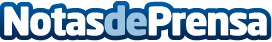 Europa crece como potencia en la externalización de la experiencia del cliente con empresas como TDCXEl auge de la externalización de la experiencia del cliente (CX) se extiende por países de Europa del Centro y Europa del EsteDatos de contacto:TDCXTDCX93.362.10.34Nota de prensa publicada en: https://www.notasdeprensa.es/europa-crece-como-potencia-en-la Categorias: Internacional Telecomunicaciones Software Recursos humanos Otros Servicios Consultoría Actualidad Empresarial http://www.notasdeprensa.es